Renishaw plc	Tel	+44 (0) 1453 524524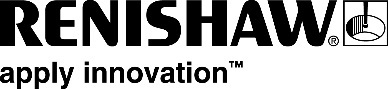 	Fax	+44 (0) 1453 524901New Mills, Wotton-under-Edge, 	Email	uk@renishaw.com Gloucestershire, GL12 8JRUnited Kingdom	www.renishaw.comNews from RenishawAugust 2016 – for immediate release. Further information: Chris Pockett, +44 (0) 1453 524133Renishaw neuromate® robot and neuroinspire™ software installation at King’s College Hospital, LondonRenishaw is pleased to announce that a neuromate stereotactic robot system and neuroinspire surgical planning software have been installed at one of London's largest and busiest teaching hospitals, King’s College Hospital.

Mr Richard Selway and Mr Irfan Malik, consultant neurosurgeons at King’s College Hospital, have already successfully used the systems for several stereoelectroencephalography (SEEG) cases for epilepsy, since the installation in January 2016. Mr Selway said, “We are delighted to be able to offer robot-assisted brain surgery to our patients at King’s. The increased precision and efficiency of the machine allows fantastic accuracy when targeting the most sensitive areas of the brain. It is likely to revolutionise certain aspects of surgery, particularly for children with severe epilepsy or in the surgery of brain tumours.”Mr Malik added, “In the short time we have been using the robot we have seen marked improvements in accuracy; something which is of course crucial in the field of brain surgery.  This will allow safer surgery with quicker recovery for our patients.”Stuart Campbell, Clinical Sales and Development Manager for Renishaw’s neurological products said, “We are very excited to have installed a neuromate system at one of the UK’s largest teaching hospitals with a focus on neurosciences. The neuromate system will contribute greatly to the epilepsy programme, and Renishaw looks forward to working with King’s College Hospital as it develops their procedures and services around the robot.” - ENDS – Notes to editorsRenishaw is a global company with core skills in measurement, motion control, spectroscopy, neurosurgical products and precision machining. The company has over 4,000 employees based at offices in 35 countries, and is listed on the London Stock Exchange (LSE:RSW) where it is a constituent of the FTSE 250.For more information visit www.renishaw.com 